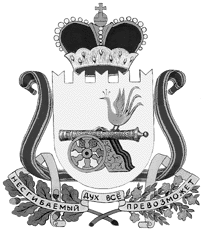 СОВЕТ ДЕПУТАТОВВЯЗЬМА-БРЯНСКОГО СЕЛЬСКОГО ПОСЕЛЕНИЯВЯЗЕМСКОГО РАЙОНА СМОЛЕНСКОЙ ОБЛАСТИР Е Ш Е Н И Еот 25.05.2020                                                                                  №  8	В целях обсуждения отчета об исполнении бюджета Вязьма - Брянского сельского поселения Вяземского района Смоленской области за 2019 год, руководствуясь Федеральным законом от 6 октября 2003 года № 131-ФЗ «Об общих принципах организации местного самоуправления в Российской Федерации», Уставом Вязьма - Брянского сельского поселения Вяземского района Смоленской области, решением Совета депутатов Вязьма - Брянского сельского поселения Вяземского района Смоленской области от 01.02.2018 № 4 «Об утверждении Порядка организации и проведения публичных слушаний в Вязьма - Брянском сельском поселении Вяземского района Смоленской области»,Совет депутатов Вязьма - Брянского сельского поселения Вяземского района Смоленской области:     РЕШИЛ:	1. Назначить публичные слушания по рассмотрению отчета об исполнении бюджета Вязьма - Брянского сельского поселения Вяземского района Смоленской области за 2019 год.	2. Публичные слушания по рассмотрению отчета об исполнении бюджета Вязьма - Брянского сельского поселения Вяземского района Смоленской области за 2019 год провести 10 июня 2020 года в 14.00 часов в здании Администрации Вязьма-Брянского сельского поселения Вяземского района Смоленской области по адресу: Смоленская область, Вяземский район, с. Вязьма-Брянская, ул. Горького, д. 2.	3. Для осуществления публичных слушаний образовать организационный комитет в следующем составе:	1) Шайторова Валентина Павловна - Глава муниципального образования Вязьма – Брянского сельского поселения Вяземского района Смоленской области;	2) Карабановский Николай Анатольевич – заместитель Главы муниципального образования Вязьма – Брянского сельского поселения Вяземского района Смоленской области;	3) Стреха Нина Андреевна - старший инспектор Администрации Вязьма-Брянского сельского поселения Вяземского района Смоленской области;	4) Кузнецова Валентина Николаевна – депутат, председатель постоянной комиссии по бюджету, финансовой и налоговой политике, по вопросам муниципального имущества;	5) Черняева Светлана Васильевна – инспектор Администрации Вязьма -Брянского сельского поселения Вяземского района Смоленской области.	4. Установить, что письменные предложения и замечания по отчету об исполнении бюджета Вязьма–Брянского сельского поселения Вяземского района Смоленской области за 2019 год принимаются в рабочие дни с 8 часов 00 минут до 16 часов 00 минут по адресу: Смоленская область, Вяземский район, с. Вязьма – Брянская, ул. Горького, д. 2, либо по электронной почте vyazma-br@vyazma.ru, в срок до 9 июня  2020 года.5. Разместить проект решения Совета депутатов Вязьма - Брянского сельского поселения Вяземского района Смоленской области «Об исполнении бюджета Вязьма - Брянского сельского поселения Вяземского района Смоленской области за 2019 год» на официальном сайте Администрации Вязьма - Брянского сельского поселения Вяземского района Смоленской области в информационно-телекоммуникационной сети «Интернет» (//вязьма-брянская.рф//).6. Опубликовать настоящее решение  в газете «Вяземский вестник».И.п. Главы муниципального   образования Вязьма - Брянского сельского поселения Вяземского района Смоленской области                                    Н.А. Карабановский                                                                                                                  ПРОЕКТСОВЕТ ДЕПУТАТОВВЯЗЬМА - БРЯНСКОГО СЕЛЬСКОГО ПОСЕЛЕНИЯВЯЗЕМСКОГО РАЙОНА СМОЛЕНСКОЙ ОБЛАСТИР Е Ш Е Н И Еот _________________                                                                                           №___Руководствуясь Бюджетным кодексом Российской Федерации, Федеральным законом от 6 октября 2003 № 131-ФЗ «Об общих принципах организации местного самоуправления в Российской Федерации», Уставом Вязьма - Брянского сельского поселения Вяземского района Смоленской области, Совет депутатов Вязьма-Брянского сельского поселения Вяземского района Смоленской области        	РЕШИЛ:Утвердить отчет об исполнении бюджета Вязьма-Брянского сельского поселения Вяземского района Смоленской области за 2019 год по доходам в сумме 25 081 173,36 рублей; по расходам в сумме 27 421 129,33 рублей, дефицит в сумме 2 339 955,97 рублей.2. Утвердить исполнение бюджета Вязьма-Брянского сельского поселения Вяземского района Смоленской области за 2019 год:                                                                                                                           доходы бюджета по кодам классификации доходов бюджета Вязьма-Брянского сельского поселения Вяземского района Смоленской области за 2019 год согласно приложению № 1; расходы бюджета по ведомственной структуре расходов бюджета   Вязьма-Брянского сельского поселения Вяземского района Смоленской области за 2019 год согласно приложению № 2;расходы бюджета по разделам и подразделам, классификации расходов  бюджета Вязьма-Брянского сельского поселения Вяземского района Смоленской области за 2019 год согласно приложению № 3.источники финансирования дефицита бюджета по кодам классификации источников финансирования дефицита бюджета Вязьма-Брянского сельского поселения Вяземского района Смоленской области за 2019 год согласно приложению № 4. 3. Настоящее решение опубликовать в газете «Вяземский вестник» и разместить на официальном сайте Администрации Вязьма-Брянского сельского поселения Вяземского района Смоленской области в информационно-телекоммуникационной сети «Интернет» (вязьма-брянская.рф).Глава муниципального образованияВязьма-Брянского сельского поселенияВяземского района Смоленской области                                        В.П. ШайтороваПриложение 1                                к решению Совета депутатов Вязьма-Брянского сельского поселения Вяземского района Смоленской области «Об исполнении бюджета Вязьма-Брянского сельского поселения Вяземского района Смоленской области за 2019 год» от_______________2020 №__________ Доходы бюджета по кодам классификации доходов бюджета Вязьма - Брянского сельского поселенияВяземского района Смоленской областиЗа 2019 года                                                                                                                                (рублей)Приложение 2                             к решению Совета депутатов Вязьма-Брянского сельского поселения Вяземского района Смоленской области «Об исполнении бюджета Вязьма-Брянского сельского поселения Вяземского района Смоленской области за 2019 год»                                                                                                     от________________2020 №_______ Расходы бюджета по ведомственной структуре расходов бюджета Вязьма -Брянского сельского поселения Вяземского района Смоленской области за  2019 года(рублей)Приложение 3                           к решению Совета депутатов Вязьма-Брянского сельского поселения Вяземского района Смоленской области «Об исполнении бюджета Вязьма-Брянского сельского поселения Вяземского района Смоленской области за 2019 год» от__________________2020 № _______Расходы бюджета по разделам и подразделам,классификации расходов бюджета Вязьма-Брянского сельского поселения Вяземского района Смоленской области за 2019 года                                                                                                                                                      (рублей)Приложение 4                                к решению Совета депутатов Вязьма-Брянского сельского поселения Вяземского района Смоленской области «Об исполнении бюджета Вязьма-Брянского сельского поселения Вяземского района Смоленской области за 2019 год» от _________________2020 №________ Источники финансирования дефицита бюджета по кодам классификации источников финансирования дефицита бюджета Вязьма-Брянского сельского поселения Вяземского района Смоленской области  за 2020 года(рублей)О проведении публичных слушаний по рассмотрению отчета об исполнении бюджета Вязьма - Брянского сельского поселения Вяземского района Смоленской области за 2019 годОб исполнении бюджета  Вязьма - Брянского сельского поселения Вяземского района Смоленской области за 2019 годКБКНаименование групп, подгрупп, статей доходовСумма1231 01 00000 00 0000 000НАЛОГИ НА ПРИБЫЛЬ, ДОХОДЫ8400098,211 01 02000 01 0000 110Налог на доходы физических лиц8400098,211 01 02010 01 0000 110Налог на доходы физических лиц с доходов, источником которых является налоговый агент, за исключением доходов, в отношении которых исчисление и уплата налога осуществляется в соответствии со статьями 227, 227.1 и 228 НК РФ8325367,761 01 02020 01 0000 110Налог на доходы физических лиц с доходов, полученных от осуществления деятельности   физическими лицами, зарегистрированными в качестве  индивидуальных предпринимателей, нотариусов, занимающихся частной практикой, адвокатов, учредивших  адвокатские кабинеты, и  других лиц, занимающихся частной практикой в соответствии со статьей 227 НК  РФ1521,031 01 02030 01 0000 110Налог на доходы физических лиц с доходов, полученных  физическими лицами в соответствии со статьей 228 НК 73209,421 03 00000 00 0000 000НАЛОГИ НА ТОВАРЫ (РАБОТЫ, УСЛУГИ), РЕАЛИЗУЕМЫЕ НА ТЕРРИТОРИИ РОССИЙСКОЙ ФЕДЕРАЦИИ672845,771 03 02001 01 0000 110Акцизы по подакцизным товарам (продукции), производимым на территории Российской Федерации672845,771 03 02230 01 0000 110Доходы от уплаты акцизов на дизельное топливо, подлежащие распределению между бюджетами субъектов Российской Федерации и местными бюджетами с учетом установленных дифференцированных нормативов отчислений в местные бюджеты306268,071 03 02240 01 0000 110Доходы от уплаты акцизов на моторные масла для дизельных и (или) карбюраторных (инжекторных) двигателей, подлежащие распределению между бюджетами субъектов Российской Федерации и местными бюджетами с учетом установленных дифференцированных нормативов отчислений в местные бюджеты2251,151 03 02250 01 0000 110Доходы от уплаты акцизов на автомобильный бензин, подлежащие распределению между бюджетами субъектов Российской Федерации и местными бюджетами с учетом установленных дифференцированных нормативов отчислений в местные бюджеты409175,171 03 02260 01 0000 110Доходы от уплаты акцизов на прямогонный бензин, подлежащие распределению между бюджетами субъектов Российской Федерации и местными бюджетами с учетом установленных дифференцированных нормативов отчислений в местные бюджеты-44848,621 06 00000 00 0000 000НАЛОГИ НА ИМУЩЕСТВО809155,811 06 01000 00 0000 110Налог на имущество физических лиц590865,671 06 01030 10 0000 110Налог на имущество физических лиц, взимаемый по ставкам, применяемым к объектам налогообложения, расположенным в границах сельских поселений570256,151 06 01030 10 2100 110Пени по соответствующему платежу20609,521 06 06000 00 0000 110Земельный налог - всего218290,141 06 06030 00 0000 110Земельный налог с организаций54546,221 06 06033 10 0000 110Земельный налог с организаций, обладающих земельным участком, расположенным в границах сельских поселений54514,001 06 06033 10 1000 110земельный налог с организаций, обладающих земельным участком, расположенным в границах сельских поселений (перерасчеты, недоимка и задолженность по соответствующему платежу, в том числе по отмененному)54514,001 06 06033 10 2100 110земельный налог с организаций, обладающих земельным участком, расположенным в границах сельских поселений (пени по соответствующему платежу)32,221 06 06040 00 0000 110Земельный налог с физических лиц163743,921 06 06043 10 0000 110Земельный налог с физических лиц, обладающих земельным участком, расположенным в границах сельских поселений163743,921 06 06043 10 1000 110земельный налог с физических лиц, обладающих земельным участком, расположенным в границах сельских поселений (перерасчеты, недоимка и задолженность по соответствующему платежу, в том числе по отмененному)160837,391 06 06043 10 2100 110земельный налог с физических лиц, обладающих земельным участком, расположенным в границах сельских поселений (пени по соответствующему платежу)2906,531 11 00000 00 0000 000ДОХОДЫ ОТ ИСПОЛЬЗОВАНИЯ ИМУЩЕСТВА, НАХОДЯЩЕГОСЯ В ГОСУДАРСТВЕННОЙ И МУНИЦИПАЛЬНОЙ СОБСТВЕННОСТИ3577028,501 11 05000 00 0000 120Доходы, получаемые в виде арендной либо иной платы за передачу в возмездное пользование государственного и муниципального имущества (за исключением имущества бюджетных и автономных учреждений, а также имущества государственных и муниципальных унитарных предприятий, в том числе казенных) 3190154,741 11 05070 00 0000 120Доходы от сдачи в аренду имущества, составляющего государственную (муниципальную) казну (за исключением земельных участков)3190154,74в том числе:1 11 05075 10 0000 120доходы от сдачи в аренду имущества, составляющего казну сельских поселений (за исключением земельных участков)3190154,741 11 09045 10 0000 120Прочие поступления от использования имущества, находящегося в собственности сельских поселений (за исключением имущества муниципальных бюджетных и автономных учреждений, а также имущества муниципальных унитарных предприятий, в том числе казенных)386873,761 13 00000 00 0000 000ДОХОДЫ ОТ ОКАЗАНИЯ ПЛАТНЫХ УСЛУГ И КОМПЕНСАЦИИ ЗАТРАТ ГОСУДАРСТВА189,501 13 02000 00 0000 130Доходы от компенсации затрат государства189,501 13 02990 00 0000 130Прочие доходы от компенсации затрат государства189,501 13 02995 10 0000 130Прочие доходы от компенсации затрат бюджетов сельских поселений189,502 00 00000 00 0000 000БЕЗВОЗМЕЗДНЫЕ ПОСТУПЛЕНИЯ11621855,572 02 00000 00 0000 000БЕЗВОЗМЕЗДНЫЕ ПОСТУПЛЕНИЯ ОТ ДРУГИХ БЮДЖЕТОВ БЮДЖЕТНОЙ СИСТЕМЫ РОССИЙСКОЙ ФЕДЕРАЦИИ11611855,572 02 10000 00 0000 150Дотации бюджетам бюджетной системы Российской Федерации3485740,002 02 15001 00 0000 150Дотации на выравнивание бюджетной обеспеченности3485740,002 02 15001 10 0000 150Дотации бюджетам сельских поселений на выравнивание бюджетной обеспеченности3485740,002 02 20000 00 0000 150Субсидии бюджетам бюджетной системы Российской Федерации (межбюджетные субсидии)7808915,572 02 25555 00 0000 150Субсидии бюджетам на реализацию программ формирования современной городской среды2907005,992 02 25555 10 0000 150Субсидии бюджетам сельских поселений на реализацию программ формирования современной городской среды2907005,992 02 25567 00 0000 150Субсидии бюджетам на обеспечение устойчивого развития сельских территорий 1576909,582 02 25567 10 0000 150Субсидии бюджетам сельских поселений на обеспечение устойчивого развития сельских территорий1576909,582 02 27567 00 0000 150Субсидии бюджетам на со финансирование капитальных вложений в объекты государственной (муниципальной) собственности в рамках обеспечения устойчивого развития сельских территорий3325000,002 02 27567 10 0000 150Субсидии бюджетам сельских поселений на софинансирование капитальных вложений в объекты государственной (муниципальной) собственности в рамках обеспечения устойчивого развития сельских территорий3325000,002 02 30000 00 0000 150Субвенции бюджетам бюджетной системы Российской Федерации317200,002 02 35118 00 0000 150Субвенции бюджетам на осуществление первичного воинского учета на территориях, где отсутствуют военные комиссариаты317200,002 02 35118 10 0000 150Субвенции бюджетам сельских поселений на осуществление первичного воинского учета на территориях, где отсутствуют военные комиссариаты317200,002 07 00000 00 0000 000Прочие безвозмездные поступления10000,002 07 05030 10 0000 150Прочие безвозмездные поступления в бюджеты сельских поселений10000,00Наименование Код главыРаздел, подразделЦелевая статьяВид расходовСуммаНаименование Код главыРаздел, подразделЦелевая статьяВид расходовСуммаОБЩЕГОСУДАРСТВЕННЫЕ ВОПРОСЫ908010000000000000003 624 400,20Функционирование высшего должностного лица субъекта Российской Федерации и муниципального образования90801020000000000000518 422,62Обеспечение деятельности законодательного (представительного) органа местного самоуправления сельского поселения90801027600000000000518 422,62Глава муниципального образования90801027610000000000518 422,62Расходы на обеспечение функций органа местного самоуправления90801027610000140000518 422,62Расходы на выплаты персоналу в целях обеспечения выполнения функций государственными (муниципальными) органами, казенными учреждениями, органами управления государственными внебюджетными фондами90801027610000140100518 422,62Расходы на выплаты персоналу государственных (муниципальных) органов90801027610000140120518 422,62Функционирование Правительства Российской Федерации, высших исполнительных органов государственной власти субъектов Российской Федерации, местных администраций908010400000000000003 076 397,58Муниципальная программа "Обеспечение реализации полномочий органов местного самоуправления Вязьма-Брянского сельского поселения Вяземского района Смоленской области"908010401000000000003 076 397,58Основное мероприятие (вне подпрограмм)908010401Я00000000003 076 397,58Расходы на обеспечение функций органов местного самоуправления908010401Я01001400003 076 397,58Расходы на выплаты персоналу в целях обеспечения выполнения функций государственными (муниципальными) органами, казенными учреждениями, органами управления государственными внебюджетными фондами908010401Я01001401002 208 431,69Расходы на выплаты персоналу государственных (муниципальных) органов908010401Я01001401202 208 431,69Закупка товаров, работ и услуг для обеспечения государственных (муниципальных) нужд908010401Я0100140200857 660,89Иные закупки товаров, работ и услуг для обеспечения государственных (муниципальных) нужд908010401Я0100140240857 660,89Иные бюджетные ассигнования908010401Я010014080010 305,00Исполнение судебных актов908010401Я01001408306 517,00Уплата налогов, сборов и иных платежей908010401Я01001408503 788,00Обеспечение деятельности финансовых, налоговых и таможенных органов и органов финансового (финансово-бюджетного) надзора9080106000000000000020 300,00Непрограммные расходы органов местного самоуправления9080106980000000000020 300,00Прочие направления деятельности не включенные в муниципальные программы9080106982000000000020 300,00Расходы бюджета муниципального образования на осуществление передачи полномочий по кассовому обслуживанию исполнения расходной части местного бюджета908010698200П00200001 000,00Межбюджетные трансферты908010698200П00205001 000,00Иные межбюджетные трансферты908010698200П00205401 000,00Расходы бюджета муниципального образования на осуществление передачи полномочий по организации и деятельности Контрольно-ревизионной комиссии908010698200П003000019 300,00Межбюджетные трансферты908010698200П003050019 300,00Иные межбюджетные трансферты908010698200П003054019 300,00Другие общегосударственные вопросы908011300000000000009 280,00Муниципальная программа "Обеспечение реализации полномочий органов местного самоуправления Вязьма-Брянского сельского поселения Вяземского района Смоленской области"908011301000000000008 800,00Основное мероприятие (вне подпрограмм)908011301Я00000000008 800,00Членские взносы в Совет муниципальных образований Смоленской области908011301Я01200100008 800,00Иные бюджетные ассигнования908011301Я01200108008 800,00Уплата налогов, сборов и иных платежей908011301Я01200108508 800,00Непрограммные расходы органов местного самоуправления90801139800000000000480,00Прочие направления деятельности не включенные в муниципальные программы90801139820000000000480,00Расходы на обслуживание муниципальной казны90801139820000130000480,00Иные бюджетные ассигнования908011398120000130800480,00Уплата налогов, сборов и иных платежей908011398120000130850480,00НАЦИОНАЛЬНАЯ ОБОРОНА90802000000000000000317 200,00Мобилизационная и вневойсковая подготовка90802030000000000000317 200,00Непрограммные расходы органов местного самоуправления90802039800000000000317 200,00Прочие расходы за счет межбюджетных трансфертов других уровней90802039810000000000317 200,00Расходы на осуществление первичного воинского учета на территориях, где отсутствуют военные комиссариаты90802039810051180000317 200,00Расходы на выплаты персоналу в целях обеспечения выполнения функций государственными (муниципальными) органами, казенными учреждениями, органами управления государственными внебюджетными фондами90802039810051180100317 200,00Расходы на выплаты персоналу государственных (муниципальных) органов90802039810051180120195 536,00Закупка товаров, работ и услуг для обеспечения государственных (муниципальных) нужд90802039810051180200121 664,00Иные закупки товаров, работ и услуг для обеспечения государственных (муниципальных) нужд90802039810051180240121 664,00НАЦИОНАЛЬНАЯ БЕЗОПАСНОСТЬ И ПРАВООХРАНИТЕЛЬНАЯ ДЕЯТЕЛЬНОСТЬ9080300000000000000048 600,00Обеспечение пожарной безопасности9080314000000000000048 600,00Муниципальная программа "Защита населения и территории Вязьма-Брянского сельского поселения Вяземского района Смоленской области от чрезвычайных ситуаций, обеспечение пожарной безопасности"9080314020000000000048 600,00Основное мероприятие (вне подпрограмм)908031402Я000000000048 600,00Расходы по проверке противопожарных гидрантов908031402Я012003000048 600,00Закупка товаров, работ и услуг для обеспечения государственных (муниципальных) нужд908031402Я012003020048 600,00Иные закупки товаров, работ и услуг для обеспечения государственных (муниципальных) нужд908031402Я012003024048 600,00НАЦИОНАЛЬНАЯ ЭКОНОМИКА908040000000000000007 027 857,21Сельское хозяйство и рыболовство908040500000000000002 682 032,20Муниципальная программа "Благоустройство Вязьма-Брянского сельского поселения Вяземского района Смоленской области"908040505000000000002 682 032,20Основное мероприятие (вне подпрограмм)908040505Я00000000002 682 032,20Расходы на реализацию мероприятий по устойчивому развитию сельских территорий Вязьма-Брянское с/п на грантовую поддержку местных инициатив граждан, проживающих в сельской местности908040505Я02L56750002 682 032,20Закупка товаров, работ и услуг для обеспечения государственных (муниципальных) нужд908040505Я02L56752009 400,00Иные закупки товаров, работ и услуг для обеспечения государственных (муниципальных) нужд908040505Я02L56752409 400,00Капитальные вложения в объекты государственной (муниципальной) собственности908040505Я02L56754002 672 632,20Бюджетные инвестиции908040505Я02L56754102 672 632,20Дорожное хозяйство (дорожные фонды)908040900000000000003 622 825,01Муниципальная программа "Ремонт и содержание автомобильных дорог общего пользования местного значения в границах населенных пунктов на территории Вязьма-Брянском сельском поселении Вяземского района Смоленской области"908040903000000000003 622 825,01Основное мероприятие (вне подпрограмм)908040903Я00000000003 622 825,01Расходы на ремонт автомобильных дорог908040903Я0120070000903 675,44Закупка товаров, работ и услуг для обеспечения государственных (муниципальных) нужд908040903Я0120070200903 675,44Иные закупки товаров, работ и услуг для обеспечения государственных (муниципальных) нужд908040903Я0120070240903 675,44Расходы на ремонт, дорог за счет бюджета поселения908040903Я01200800001 412 485,83Закупка товаров, работ и услуг для обеспечения государственных (муниципальных) нужд908040903Я01200802001 412 485,83Иные закупки товаров, работ и услуг для обеспечения государственных (муниципальных) нужд908040903Я01200802401 412 485,83Расходы на содержание дорог за счет бюджета поселения908040903Я01201800001 246 663,74Закупка товаров, работ и услуг для обеспечения государственных (муниципальных) нужд908040903Я01201802001 246 663,74Иные закупки товаров, работ и услуг для обеспечения государственных (муниципальных) нужд908040903Я01201802401 246 663,74Другие вопросы в области национальной экономики90804120000000000000723 000,00Муниципальная программа «Обеспечение мероприятий в области жилищно-коммунального хозяйства на территории Вяьзма-Брянского сельского поселения Вяземского района Смоленской области»90804120400000000000170 000,00Основное мероприятие (вне подпрограмм)908041204Я0000000000170 000,00Основное мероприятие «Стимулирование развития коммунального хозяйства»908041204Я0200000000170 000,00Содержание и текущий ремонт систем водоснабжения и водоотведения908041204Я0220110000170 000,00Закупка товаров, работ и услуг для обеспечения государственных (муниципальных) нужд908041204Я0220110200170 000,00Иные закупки товаров, работ и услуг для обеспечения государственных (муниципальных) нужд908041204Я0220110240170 000,00Муниципальная программа «Благоустройство Вяьзма-Брянского сельского поселения Вяземского района Смоленской области»90804120500000000000280 000,00Основное мероприятие (вне подпрограмм)908041205Я0000000000280 000,00Основное мероприятие «Повышение благоустроенности сельского поселения»908041204Я0200000000280 000,00Расходы на мероприятия по благоустройству и улучшению санитарного состояния сельского поселения908041205Я0220160000280 000,00Закупка товаров, работ и услуг для обеспечения государственных (муниципальных) нужд908041205Я0220160200280 000,00Иные закупки товаров, работ и услуг для обеспечения государственных (муниципальных) нужд908041205Я0220160240280 00,00Непрограммные расходы органов местного самоуправления90804129800000000000273 00,00Прочие направления деятельности не включенные в муниципальные программы90804129820000000000273 00,00Изготовление проектно-сметной документации (с геологическими и геодезическими изысканиями)90804129820000200000273 00,00Закупка товаров, работ и услуг для обеспечения государственных (муниципальных) нужд90804129820000200200273 00,00Иные закупки товаров, работ и услуг для обеспечения государственных (муниципальных) нужд90804129820000200240273 00,00ЖИЛИЩНО-КОММУНАЛЬНОЕ ХОЗЯЙСТВО9080500000000000000016 153 440,55Жилищное хозяйство90805010000000000000867 915,39Муниципальная программа "Обеспечение мероприятий в области жилищно-коммунального хозяйства на территории Вязьма-Брянского сельского поселения Вяземского района Смоленской области"90805010400000000000867 915,39Основное мероприятие (вне подпрограмм)908050104Я0000000000286 049.57Расходы на проведение мероприятий по жилищному хозяйству908050104Я0120090000286 049.57Закупка товаров, работ и услуг для обеспечения государственных (муниципальных) нужд908050104Я0120090200286 049.57Иные закупки товаров, работ и услуг для обеспечения государственных (муниципальных) нужд908050104Я0120090240286 049.57Расходы на оплату взносов на капитальный ремонт за помещения, находящиеся в муниципальной собственности Вязьма-Брянского сельского поселения (региональный оператор)908050104Я0120100000581 865,82Закупка товаров, работ и услуг для обеспечения государственных (муниципальных) нужд908050104Я0120100200581 865,82Иные закупки товаров, работ и услуг для обеспечения государственных (муниципальных) нужд908050104Я0120100240581 865,82Коммунальное хозяйство908050200000000000005 701 435,65Муниципальная программа "Обеспечение мероприятий в области жилищно-коммунального хозяйства на территории Вязьма-Брянского сельского поселения Вяземского района Смоленской области"908050204000000000005 701 435,65Основное мероприятие (вне подпрограмм)908050204Я00000000005 701 435,65Содержание и текущий ремонт систем водоснабжения и водоотведения908050204Я02201100001 531 816,58Закупка товаров, работ и услуг для обеспечения государственных (муниципальных) нужд908050204Я0220110200887 940,61Иные закупки товаров, работ и услуг для обеспечения государственных (муниципальных) нужд908050204Я0220110240887 940,61Капитальные вложения в объекты государственной (муниципальной) собственности908050204Я0220110400643 875,97Бюджетные инвестиции908050204Я0220110410643 875,97Содержание и текущий ремонт систем теплоснабжения908050204Я0220120000293 000,00Закупка товаров, работ и услуг для обеспечения государственных (муниципальных) нужд908050204Я0220120200293 000,00Иные закупки товаров, работ и услуг для обеспечения государственных (муниципальных) нужд908050204Я0220120240293 000,00Содержание и текущий ремонт систем газоснабжения908050204Я0220130000342 727,07Закупка товаров, работ и услуг для обеспечения государственных (муниципальных) нужд908050204Я0220130200135 227,07Иные закупки товаров, работ и услуг для обеспечения государственных (муниципальных) нужд908050204Я0220130240135 227,07Иные бюджетные ассигнование908050204Я0220130800207 500,00Уплата налогов, сборов и иных платежей908050204Я0220130850207 500,00Расходы на строительство и реконструкцию систем водопровода на ул. Парковая, ул. Лесная на территории Вязьма-Брянское с/п908050204Я02L56730003 500 000,00Капитальные вложения в объекты государственной (муниципальной) собственности908050204Я02L56734003 500 000,00Бюджетные инвестиции908050204Я02L56734103 500 000,00Резервные фонды9080502890000000000033 892,00Расходы резервного фонда Администрации Вязьма-Брянского сельского поселения Вяземского района Смоленской области9080502890002888000033 892,00Закупка товаров, работ и услуг для обеспечения государственных (муниципальных) нужд9080502890002888020033 892,00Иные закупки товаров, работ и услуг для обеспечения государственных (муниципальных) нужд9080502890002888024033 892,00Благоустройство908050300000000000009 584 089,51Муниципальная программа "Благоустройство Вязьма-Брянского сельского поселения Вяземского района Смоленской области"908050305000000000009 584 089,51Основное мероприятие (вне подпрограмм)908050305Я00000000009 584 089,51Расходы на содержание уличного освещения908050305Я01201500003 365 834,06Закупка товаров, работ и услуг для обеспечения государственных (муниципальных) нужд908050305Я01201502003 288 633,32Иные закупки товаров, работ и услуг для обеспечения государственных (муниципальных) нужд908050305Я01201502403 288 633,32Капитальные вложения в объекты государственной (муниципальной) собственности908050305Я012015040049 000,00Бюджетные инвестиции908050305Я012015041049 000,00Иные бюджетные ассигнования908050305Я012015080028 170,74Уплата налогов, сборов и иных платежей908050305Я012015085028 170,74Расходы на мероприятия по благоустройству и улучшение санитарного состояния сельского поселения908050305Я02201600003 311 159,20Закупка товаров, работ и услуг для обеспечения государственных (муниципальных) нужд908050305Я02201602003 311 159,20Иные закупки товаров, работ и услуг для обеспечения государственных (муниципальных) нужд908050305Я02201602403 311 159,20Муниципальная программа "Формирование современной городской среды на территории Вязьма-Брянского сельского поселения Вяземского района Смоленской области"908050309000000000002 907 296,25Основное мероприятие (вне подпрограмм)908050309Я00000000002 907 296,25Расходы на реализацию программ формирования современной городской среды на территории Вязьма-Брянского с/п908050309ЯF2555500002 907 296,25Закупка товаров, работ и услуг для обеспечения государственных (муниципальных) нужд908050309ЯF2555502002 907 296,25Иные закупки товаров, работ и услуг для обеспечения государственных (муниципальных) нужд908050309ЯF2555502402 907 296,25КУЛЬТУРА, КИНЕМАТОГРАФИЯ90808000000000000000216 893,37Другие вопросы в области культуры, кинематографии90808040000000000000216 893,37Муниципальная программа "Развитие культуры и спорта на территории Вязьма-Брянского сельского поселения"90808040600000000000205 205,37Основное мероприятие (вне подпрограмм)908080406Я0000000000205 205,37Расходы на организацию и проведение мероприятий в сфере культуры и спорта908080406Я0120170000205 205,37Закупка товаров, работ и услуг для обеспечения государственных (муниципальных) нужд908080406Я0120170200205 205,37Иные закупки товаров, работ и услуг для обеспечения государственных (муниципальных) нужд908080406Я0120170240205 205,37Резервные фонды9080804890000000000011 688,00Расходы резервного фонда Администрации Вязьма-Брянского сельского поселения Вяземского района Смоленской области9080804890002888000011 688,00Закупка товаров, работ и услуг для обеспечения государственных (муниципальных) нужд9080804890002888020011 688,00Иные закупки товаров, работ и услуг для обеспечения государственных (муниципальных) нужд9080804890002888024011 688,00СОЦИАЛЬНАЯ ПОЛИТИКА9081000000000000000032 738,00Социальное обеспечение населения9081003000000000000032 738,00Резервные фонды9081003890000000000032 738,00Расходы резервного фонда Администрации Вязьма-Брянского сельского поселения Вяземского района Смоленской области9081003890002888000032 738,00Социальное обеспечение и иные выплаты населению9081003890002888030032 738,00Иные выплаты населению9081003890002888036032 738,00ВСЕГО РАСХОДОВ:ВСЕГО РАСХОДОВ:ВСЕГО РАСХОДОВ:ВСЕГО РАСХОДОВ:ВСЕГО РАСХОДОВ:27 421 129,33Наименование Раздел, подразделЦелевая статьяВид расходовСуммаНаименование Раздел, подразделЦелевая статьяВид расходовСуммаОБЩЕГОСУДАРСТВЕННЫЕ ВОПРОСЫ010000000000000003 624 400,20Функционирование высшего должностного лица субъекта Российской Федерации и муниципального образования01020000000000000518 422,62Функционирование Правительства Российской Федерации, высших исполнительных органов государственной власти субъектов Российской Федерации, местных администраций010400000000000003 076 397,58Обеспечение деятельности финансовых, налоговых и таможенных органов и органов финансового (финансово-бюджетного) надзора0106000000000000020 300,00Другие общегосударственные вопросы011300000000000009 280,00НАЦИОНАЛЬНАЯ ОБОРОНА02000000000000000317 200,00Мобилизационная и вневойсковая подготовка02030000000000000317 200,00НАЦИОНАЛЬНАЯ БЕЗОПАСНОСТЬ И ПРАВООХРАНИТЕЛЬНАЯ ДЕЯТЕЛЬНОСТЬ0300000000000000048 600,00Другие вопросы в области национальной безопасности и правоохранительной деятельности0314000000000000048 600,00НАЦИОНАЛЬНАЯ ЭКОНОМИКА040000000000000007 027 857,21Сельское хозяйство и рыболовство040500000000000002 682 032,20Дорожное хозяйство (дорожные фонды)040900000000000003 622 825,01Другие вопросы в области национальной экономики04120000000000000723 00,00ЖИЛИЩНО-КОММУНАЛЬНОЕ ХОЗЯЙСТВО0500000000000000016 153 440,55Жилищное хозяйство05010000000000000867 915,39Коммунальное хозяйство050200000000000005 701 435,65Благоустройство050300000000000009 584 089,51КУЛЬТУРА, КИНЕМАТОГРАФИЯ08000000000000000216 893,37Другие вопросы в области культуры, кинематографии08040000000000000216 893,37СОЦИАЛЬНАЯ ПОЛИТИКА1000000000000000032 738,00Социальное обеспечение населения1003000000000000032 738,00Резервные фонды1003890000000000032 738,00ВСЕГО РАСХОДОВ:ВСЕГО РАСХОДОВ:ВСЕГО РАСХОДОВ:ВСЕГО РАСХОДОВ:27 421 129,33КодНаименование кода группы, подгруппы, статьи, вида источника финансирования дефицитов бюджетов, кода классификации операций сектора государственного управления, относящихся к источникам финансирования дефицитов бюджетовСумма12301 00 00 00 00 0000 000ИСТОЧНИКИ ВНУТРЕННЕГО ФИНАНСИРОВАНИЯ ДЕФИЦИТОВ БЮДЖЕТОВ2339955,9701 05 00 00 00 0000 000Изменение остатков средств на счетах по учету средств бюджетов2339955,9701 05 00 00 00 0000 500Увеличение остатков средств бюджетов-25189221,5001 05 02 00 00 0000 500Увеличение прочих остатков средств бюджетов-25189221,5001 05 02 01 00 0000 510Увеличение прочих остатков денежных средств бюджетов-25189221,5001 05 02 01 10 0000 510Увеличение прочих остатков денежных средств бюджетов сельских поселений-25189221,5001 05 00 00 00 0000 600Уменьшение остатков средств бюджетов27529177,4701 05 02 00 00 0000 600Уменьшение прочих остатков средств бюджетов27529177,4701 05 02 01 00 0000 610Уменьшение прочих остатков денежных средств бюджетов27529177,47